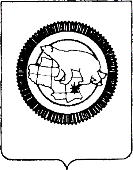 П Р И К А ЗС целью развития и укрепления основ патриотического воспитания детей и молодежи, готовности к выполнению конституционных обязанностей, воспитания гражданственности и патриотизма и в соответствии с приказом Департамента образования и науки Чукотского автономного округа от 28.01.2022 г. № 01-21/56 «О проведении юбилейных мероприятий, посвященных празднованию 80-летия открытия воздушной перегоночной трассы Аляска - Сибирь (АлСиб)»ПРИКАЗЫВАЮ:1.Провести Окружной творческий конкурс, посвященный 80-летию открытия авиатрассы «Аляска-Сибирь» (АЛСИБ) (далее - Конкурс) в период                   с 1 февраля по 30 апреля 2022 года.2. Утвердить:2.1. положение о проведении Конкурса согласно приложению 1 к настоящему приказу;2.2. состав Жюри Конкурса согласно приложению 2 к настоящему приказу.3. Директору Государственного автономного общеобразовательного учреждения Чукотского автономного округа «Чукотский окружной профильный лицей» (Самыгина В.В.):3.1. организовать участие обучающихся в Конкурсе в соответствии с положением о его проведении;3.2. обеспечить информационное сопровождение мероприятий Конкурса.4. Рекомендовать руководителям органов местного самоуправления, осуществляющих управление в сфере образования Чукотского автономного округа (Альшевская В.Н., Бабичева Л.А., Гейнц А.Я., Журбин М.В., Зеленская Н.М., Мартынюк Е.Г., Попова С.В.) организовать комплекс мероприятий, предусмотренных пунктом 3 настоящего приказа.5. Отделу воспитательной работы и детского отдыха Управления общего, дополнительного образования и воспитательной работы Департамента образования и науки Чукотского автономного округа (Барсукова М.Ю.):5.1. обеспечить организационное и информационное сопровождение мероприятий Конкурса;5.2. подвести итоги Конкурса в соответствии с положением о его проведении.6. Контроль за исполнением настоящего приказа возложить на Управление общего, дополнительного образования и воспитательной работы Департамента образования и науки Чукотского автономного округа (И.М. Пуртов).Начальник Департамента							          А.Г. БоленковРазослано: дело; Управление аналитической, правовой и кадровой работы; Управление общего, дополнительного образования и воспитательной работы; органы местного управления, осуществляющие управление в сфере образования; государственное образовательные организации, подведомственные Департаменту образования и науки Чукотского автономного округа; Государственного автономного учреждения дополнительного профессионального образования Чукотского автономного округа «Чукотский институт развития образования и повышения квалификации».Приложение 1к приказу Департамента образования,культуры и спорта Чукотского автономного округа от 28.01.2022 г. № 01-21/57Положение о проведении Окружного конкурса, посвященного 80-летию открытия авиатрассы «Аляска-Сибирь» (АлСиб)1. Общие положения1.1. Окружной (региональный)  конкурс, посвященный 80-летию открытия авиатрассы «Аляска-Сибирь» (АлСиб) (далее -  Конкурс), проводится с целью развития и укрепления основ патриотического воспитания детей и молодежи, готовности к выполнению конституционных обязанностей, воспитания гражданственности и патриотизма и в соответствии с приказом Департамента образования и науки Чукотского автономного округа от 28.01.2022 г. № 01-21/56  «О проведении юбилейных мероприятий, посвященных празднованию 80-летия открытия воздушной перегоночной трассы Аляска - Сибирь (АлСиб)», приказом Департамента образования и науки Чукотского автономного округа от 08.11.2021 г. № 01-21/548 «Об утверждении Плана мероприятий по патриотическому воспитанию и формированию российской идентичности воспитанников и обучающихся образовательных организаций Чукотского автономного округа в 2022 году».Настоящее положение регламентирует цели и задачи Конкурса, возраст его участников, условия и сроки проведения, требования к участникам и работам, критерии оценки работ, в том числе подведение итогов, и действует до завершения конкурсных мероприятий.Организаторами Конкурса выступают:Департамент образования и науки Чукотского автономного округа;Государственное автономное учреждение дополнительного профессионального образования Чукотского автономного округа «Чукотский институт развития образования и повышения квалификации»;Региональное отделение Общероссийской общественно-государственной детско-юношеской организации «Российское движение школьников».Для организации и проведения Конкурса создается Жюри Конкурса (далее - Жюри), в компетенцию которого входит:- оценивание поступивших на Конкурс работ; - определение победителей и призеров Конкурса; - определение лучших работ для дальнейшего использования (в окружных СМИ, выставках, публикациях и т.п.);-	решение иных задач, связанных с подготовкой, проведением и итогами Конкурса.1.5. Организаторы оставляют за собой право выставочной демонстрации и публикации присланных на Конкурс работ в некоммерческих целях.2.Цель и задачи Конкурса2.1. Конкурс направлен на реализацию целей и задач патриотического воспитания молодежи, сохранение лучших отечественных духовных ценностей и традиций, на развитие личности гражданина - патриота России.2.2. Конкурс призван способствовать:-	активному вовлечению детей, подростков и молодежи Чукотского автономного округа в краеведческую, мемориально-поисковую и исследовательскую деятельность;-	утверждению в сознании и чувствах детей, подростков и молодежи Чукотского автономного округа патриотических ценностей, взглядов и убеждений, уважения к историческому прошлому России;-	формированию чувства гордости за славные боевые подвиги своих земляков, изучению истории и культуры Отечества и родного края.3.Участники Конкурса3.1. К участию в Конкурсе приглашаются дети и подростки в возрасте от 8 до 17 лет с согласия родителей (законных представителей).4. Условия проведения Конкурса4.1. Конкурс проводится по следующим возрастным группам: - младшая группа – от 8 до 12 лет; - старшая группа – от 13 до 17 лет. 4.2. Конкурс проводится по номинациям: - «конкурс рисунков»;- «конкурс плакатов»;- «конкурс презентаций»;- «конкурс видеороликов».4.3. Работы, ранее участвовавшие в других конкурсах, на Конкурс не принимаются.4.4. Работы публикуются участниками или их родителями (законными представителями), педагогами в социальной сети «Инстаграм» под хештегами: #Алсиб #РДШ #Чукотка #Чукоткафронту.4.5. На Конкурс принимаются авторские работы, ранее не принимавшие участие в иных конкурсах и подготовленные специально для настоящего Конкурса. Каждый участник может представить на Конкурс не более одной работы в указанных   номинациях, допускается представление одним участником Конкурса работ по разным номинациям. 4.6. Участники Конкурса представляют работы, выполненные самостоятельно.4.7. Материалы, присланные на конкурс, должны отражать события, связанные с авиаперегоночной трассой «Аляска- Сибирь» (Алсиб). 4.8. Конкурсные работы, не соответствующие условиям конкурса, членами жюри не рассматриваются.Сроки проведения Конкурса и подача работ5.1. Каждый участник отправляет свою работу по почте или курьером по адресу: 689000, г. Анадырь, ул. Беринга, д.7 (для Барсуковой Марины Юрьевны). Контактные телефоны: 8(42722)6-03-37. Также по электронной почте на адрес BarsukovaM@edu87.ruс пометкой «Конкурс АлСиб», прикрепив к заявке анкету (Приложение 1). 5.2. Работы принимаются в период с 01 февраля по 30апреля2022 года.5.3. К каждой конкурсной работе прилагаются сведения об авторе: Ф.И.О., дата рождения, класс (группа), образовательная организация (Приложение 1), согласие родителей (законных представителей) о предоставлении персональных данных несовершеннолетних участников конкурса (Приложение 2).6. Требования к конкурсным работам6.1. На Конкурс представляются самостоятельно выполненные работы, соответствующие целям и задачам Конкурса по его номинациям.6.2. В номинации «Конкурс рисунков»:- на бумажном носителе формата А4-А3, выполненные в любой технике (карандаш, тушь, гуашь, акварель, пастель, смешанные техники), содержащие изображение, соответствующее тематике Конкурса;6.3. В номинации «Конкурс плакатов»:- на бумажном носителе формата А2-А1, выполненные в любой технике (карандаш, тушь, гуашь, акварель, пастель, смешанные техники и т.д.), содержащие изображение, соответствующее тематике Конкурса,сопровождаемое кратким лозунгом или иным авторским текстом (репликами);6.4. В номинации «Конкурс презентаций»:- в формате PowerPointв количестве не более 10 слайдов, содержащее фотографии, рисунки, схемы, соответствующие тематике Конкурса.6.5. В номинации «Конкурс видеороликов».- стандарт видеозаписи MPEG-4, MPEG-2, MOV, AVI, DVPAL на диске CD, DVD или флэш-накопителе, хронометраж – до 30 секунд (кратно 5 сек.) для показа на телевидении.6.6. Запрещается использовать (заимствовать) чужие тексты или идеи дизайна полностью или частично.6.7. Конкурсные работы должны соответствовать требованиям Федерального закона от 29 декабря 2010 г. № 436-ФЗ «О защите детей от информации, причиняющей вред их здоровью и развитию», а также их содержание – Федеральному закону от 13 марта 2006 г. № 38-ФЗ «О рекламе».6.8. Работы, представленные на Конкурс, обратно не возвращаются.6.9. Автор (авторы) работ, присылая свою работу, автоматически передают организаторам право на использование присланного материала (работы) в некоммерческих целях.6.10. Работа должна содержать: название Конкурса, номинации, самой работы, авторов (Ф.И.О. полностью, возраст, населенный пункт, наименование образовательной организации).7. Критерии оценки конкурсных работ7.1. Критериями оценки конкурсных работ являются:- выразительность и глубина отражения идеи;- оригинальность исполнения;- информативностьи доступность;- эмоциональное воздействие и социальная значимость;- художественный и эстетический уровень исполнения работы.7.2. Оценивание работ производится каждым членом жюри Конкурса с заполнением оценочных листов в диапазоне от 1 до 5 баллов за каждый критерий.7.3. В случае равенства баллов может быть несколько первых, вторых, третьих мест в каждой номинации.Подведение итогов и определение победителей8.1. Победители Конкурса определяются жюри по возрастным группам и награждаются дипломами 1, 2 и 3 степени, атрибутами с символикой Общероссийской общественно-государственной детско-юношеской организации «Российское движение школьников».8.2.Подведение итогов Конкурса будет производиться в течение месяца с момента окончания срока предоставления работ.8.3. Итоги Конкурса будут утверждены приказом Департамента образования и науки Чукотского автономного округа.8.4. Лучшие конкурсные работы могут быть использованы организаторами Конкурса для отправки и участия в выставках различного уровня.8.5. В адрес образовательных организаций, чьи представители стали победителями и призерами и направившими в адрес Комиссии наибольшее количество работ, направляются благодарственные письма.8.6.Конкурсные работы, признанные лучшими, будут продемонстрированы через окружные средства массовой информации.8.7. Результаты Конкурса будут опубликованы на молодёжном портале  Чукотки www.molodej.edu87.ru, официальном сайте Департамента www.edu87.ru, социальной сети Инстаграм на аккаунтах организаторов - https://www.instagram.com/rdsh_chukotka, https://www.instagram.com/depobr_chukotkaПриложение 1к Положению о проведении Окружного конкурса, посвященного 80-летию открытия авиатрассы «Аляска-Сибирь» (АлСиб)Анкета участникаПриложение 2к Положению о проведении Окружного конкурса, посвященного 80-летию открытия авиатрассы «Аляска-Сибирь» (АлСиб)Согласие на обработку персональных данных граждан,претендующих на участие в Окружном конкурсе, посвященном 80-летию открытия авиатрассы «Аляска-Сибирь» (АлСиб)Согласие на обработку персональных данных для лиц, не достигших 18 летЯ, _____________________________________________________________________________,(фамилия, имя, отчество)документ удостоверяющий личность _____________ серия, № __________________________,(вид документа)выдан__________________________________________________________________________,(кем и когда)зарегистрированный(ая) по адресу: _________________________________________________, являюсь законным представителем (родителем, опекуном (попечителем))
________________________________________________,_____________ года рождения,(Ф.И.О. ребенка, дата рождения)действуя в интересах своего ребенка (опекаемого),даю свое согласие Департаменту образования и науки Чукотского автономного округа зарегистрированному по адресу: 689000, Чукотский автономный округ, г. Анадырь, ул. Беринга, д.7 на обработку своих персональных данных, на следующих условиях:	1. Департамент образования и науки Чукотского автономного округа осуществляет обработку персональных данных моего ребенка (опекаемого) исключительно в целях проведения и подведения итогов Окружного конкурса, посвященного 80-летию открытия авиатрассы «Аляска-Сибирь» (АлСиб).2.Персональными данными моего ребёнка (опекаемого) является любая информация, относящаяся к моему ребёнку (опекаемому) о нем как физическом лице (субъекте персональных данных), указанная в анкете-заявке, в том числе: его фамилия, имя, отчество, год, месяц, дата и место рождения, документы, удостоверяющие личность, адреса фактического места проживания и регистрации по местожительству, почтовые и электронные адреса, номера телефонов.3. Даю согласие на обработку Департаментом образования и науки Чукотского автономного округа персональных данных моего ребёнка (опекаемого), то есть совершение, в том числе, следующих действий: сбор, систематизацию, накопление, хранение, уточнение (обновление, изменение), использование, блокирование, уничтожение персональных данных), а также на передачу (распространение, предоставление доступа) такой информации третьим лицам, в случаях, установленных нормативными документами вышестоящих органов и законодательством. Обработка персональных данных производится как с использованием средств автоматизации, так и без использования средств автоматизации.	4. Настоящее согласие действует на период проведения и подведения итогов Окружного конкурса, посвященного 80-летию открытия авиатрассы «Аляска-Сибирь» (АлСиб).5. Настоящее согласие может быть отозвано мной в любой момент по соглашению сторон путем подачи письменного заявления.6. По письменному запросу имею право на получение информации, касающейся обработки персональных данных (в соответствии с п. 4 ст. 14 Федерального закона от 27.07.2006 г. № 152-ФЗ).«_____»_________________20 ___ г. ____________________ ___________________________________                                                                                              (Подпись)                                                        (Ф.И.О.)Подтверждаю, что ознакомлен (-а) с положениями Федерального закона от 27.07.2006 г. № 152-ФЗ «О персональных данных», права и обязанности в области защиты персональных данных мне разъяснены.«_____»________________20____ г. _____________________ __________________________________(Подпись)                                (Ф.И.О)Приложение 2к приказу Департамента образования и науки Чукотского автономного округа от 28.01.2022 г. № 01-21/57Состав Жюри Окружного конкурса, посвященного 80-летию открытия авиатрассы «Аляска-Сибирь» (АЛСИБ)ДЕПАРТАМЕНТ ОБРАЗОВАНИЯ И НАУКИЧУКОТСКОГО АВТОНОМНОГО ОКРУГАот28.01.2022г.№01-21/57г. АнадырьО проведении Окружного творческого конкурса, посвященного 80-летию открытия авиатрассы «Аляска-Сибирь» (АлСиб)Подготовил:М.Ю. БарсуковаСогласовано:И.М. ПуртовТ.Д. Русина1. Ф.И.О. конкурсанта, возраст, класс 2. Номинация 3. Название работы 4. Полное наименование образовательной организации5. Адрес образовательнойорганизации, контактный телефон, факс, e-mail, сайт 6. Ф.И.О. преподавателя, художественного руководителя 1Пуртов Игорь Михайлович- заместитель начальника Департамента - начальник Управления общего, дополнительного образования и воспитательной работыДепартамента образования и науки Чукотского автономного округа, председатель Жюри;2Барсукова Марина Юрьевна- начальник отдела воспитательной работы и летнего отдыха Управления общего, дополнительного образования и воспитательной работы Департамента образования и науки Чукотского автономного округа, заместитель председателя Жюри;3Завражных Денис Львович- методист отдела методического сопровождения духовно- нравственного воспитания и образования Государственного автономного учреждения дополнительного профессионального образования Чукотского автономного округа «Чукотский институт развития образования и повышения квалификации»;член Жюри;4Зинченко Анастасия Викторовна- консультант отдела молодежной политики Управления профессионального образования и науки Департамента образования и науки Чукотского автономного округа, член Жюри;5Кузьминский Василий Николаевич- консультант отдела воспитательной работы и летнего отдыха Управления общего, дополнительного образования и воспитательной работы Департамента образования и науки Чукотского автономного округа, секретарь Жюри;6Панарультына Надежда Михайловна- Заведующая отделом методического сопровождения духовно-нравственного воспитания и образования Государственного автономного учреждения дополнительного профессионального образования Чукотского автономного округа «Чукотский институт развития образования и повышения квалификации», член Жюри